Професионална гимназия по икономика и мениджмънт гр.Пазарджик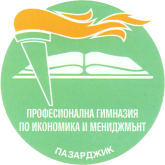 ПРИЕМ СЛЕД 7 КЛАС - 2019/2020 УЧЕБНА ГОДИНАНационално външно оценяване-тестБългарски език и литература - 17 юни 2019Математика - 19 юни 2019Срокове за кандидатстванеОбразуване на бал за кандидатстване– съгласно Наредба №10 / 01.09.2016 г. за организация на дейностите в училищното образование – раздел ІІІ чл.57Удвоени точки от теста по български език и литература;Удвоени точки от теста по математика;Точките от оценката по български език и литература в седми клас;Точките от оценката по информационни технологии в седми клас.Скала за приравняване на оценките в точки-съгл. чл.9 ал.10 от Наредба №11/01.09.2016 година за оценяване на резултатите от обучение на учениците1. Отличен 6 се приравнява на 50 точки; 2. Много добър 5 се приравнява на 39 точки; 3. Добър 4 се приравнява на 26 точки;4. Среден 3 се приравнява на 15 точки.етапиI етапII етапIII етапПодаване на документи03-05 юлидо 16 юли24-25 юлиКласиранедо 11 юлидо 18 юли29 юлиЗаписванедо 16 юлидо 22 юли31 юли